様式第２号伊予市移住定住支援業務プロポーザル企画提出書伊予市移住定住支援業務プロポーザルについて、実施要領及び仕様書の内容を理解し、企画提案書等を提出します。平成　　年　　月　　日伊予市長　武　智　　典　様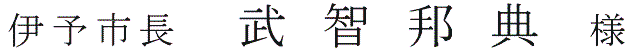 　　　　　　　　　　　　　　　　　　　　　　住　　　　所　　　　　　　　　　　　　　　　　　　　　　商号又は名称　　　　　　　　　　　　　　　　　　　　　　代表者氏名　　　　　　　　　　　　㊞　　　　　　　　　　　　　　　　　　　　　　電話番号　連絡担当者部署役職・氏名電話番号メールアドレス必要機材プレゼンテーションにおいてプロジェクター及びスクリーンの使用を希望する　　　・　　　希望しない※いずれかに○印を付けること。プレゼンテーションにおいてプロジェクター及びスクリーンの使用を希望する　　　・　　　希望しない※いずれかに○印を付けること。プレゼンテーションにおいてプロジェクター及びスクリーンの使用を希望する　　　・　　　希望しない※いずれかに○印を付けること。